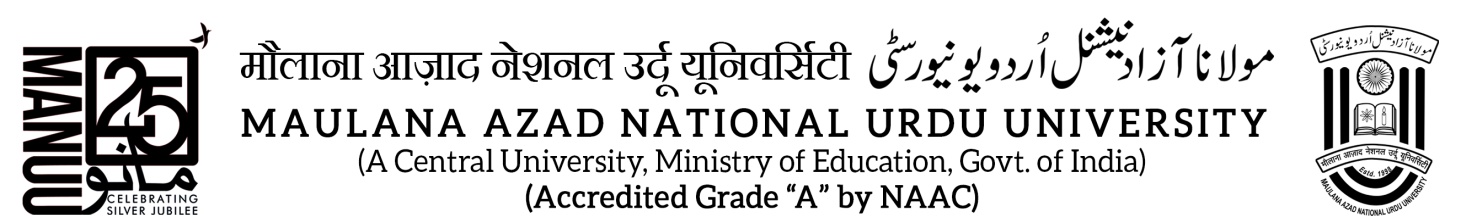 APPLICATION FORM FOR PROMOTION UNDER CAREER ADVANCEMENT SCHEME (CAS) AS PER AICTE REGULATIONS - 2019(FOR POLYTECHNIC STAFF) (May - 2022)Application for promotion from Level____________ to Level___________GENERAL INFORMATION AND ACADEMIC BACKGROUND21.       Academic Qualifications:22.    Research Degree(s):In case of M.Phil./Ph.D. Examination, an attested copy of the degree & the result notification for the same be attached. 23. Knowledge of Urdu: Whether you possess the knowledge of Urdu reading, writing and speaking (Please tick YES/NO). If Yes, proof must be furnished (Encl No……………..)24. Degrees/Certificates acquired after joining services of MANUU: 25.   Record of Academic Service prior to joining MANUU: 26. Record of Service in MANUU from the date of joining:27. Teaching experience: 	PG Classes (in Years):………… Period: From ………………. To………………….UG Classes (in Years):………… Period: From ………………. To………………….28. Research Experience excluding years spent in acquiring M.Phil./Ph.D. degrees            (in years): (i)	Years of Guiding Ph.D. / M.Tech..:………………………(ii) 	Total No. of Papers Published: (Not Abstract. Please attach full Papers only)a) Journals (SCI/Scopus/UGC/AICTE)………………………	      b) Conference Papers Published in Journals (SCI/Scopus/UGC/AICTE)………...(iii) 	Total No. of Conferences/Seminars/Workshops Attended & Papers Presented: 29. 	Awards/Prizes/Honours/Recognitions:	1._____________________________________________________________	2._____________________________________________________________ 30. Field of Specialization under the Subject/Discipline __________________________________________________________________________________________________________31. Orientation Programme / Refresher Course/FDP/MOOCs attended: 32. Industrial Training Program completed: 33. Any Other Training Program/ Summer School/QIP/FIP/MDP etc attended: 34. 	Your vision for the Polytechnic / School:___________________________________________________________________________________________________________________________________________________________________________________________________35. 	Your contribution to the Polytechnic / School/ Discipline and University:___________________________________________________________________________________________________________________________________________________________________________________________________36. 	Future Academic Development Plan for self as well as Polytechnic / School:___________________________________________________________________________________________________________________________________________________________________________________________________37. 	Any Other relevant information:_________________________________________________________________________________________________________________________________________________________________________________________________Signature of the CandidateCALCULATION OF 360° FEEDBACK SCOREThe 360° Degree Score shall be determined on the basis of following parameters:Teaching Process (Maximum Point 25)Student’s Feedback (Maximum Point 25)Departmental Activities (Maximum Point 20)Institute Activity (Maximum Point 10)ACR (10 Point)Contribution to Society (Maximum Point 10)The candidates shall submit calculation sheet for each academic year to be considered and a summary sheet exhibiting his score on a 10 point scale.CALCULATION OF CREDIT POINTS(Sample Calculations)Teaching Process (Maximum Point 25)Students’ feedback (Maximum Point 25)Departmental Activities (Maximum credit 20)Institute Activities (Maximum Credit 10)ACRs maintained at institute level (Maximum Credit 10)Contribution to Society (Maximum Credit 10)PART - B360° FEEDBACK SCORE OF AICTE REGULATIONS ON PAY SCALES, SERVICE CONDITIONS AND MINIMUM QUALIFICATIONS FOR THE APPOINTMENT OF TEACHERS AND OTHER ACADEMIC STAFF SUCH AS LIBRARY, PHYSICAL EDUCATION AD PERSONEL IN TECHNICAL INSTITUTIONS AND MEASURES FOR THE MAINTENANCE OF STANDARDS IN TECHNICAL EDUCATION - (DEGREE/DIPLOMA) REGULATIONS - 2019.CALCULATION OF CREDIT POINTS (AS PER ANNUXURE)Teaching Process (Maximum Point 25)Students’ feedback (Maximum Point 25)Departmental Activities (Maximum credit Points 20)Institute Activities (Maximum Credit 10)ACRs maintained at School level (Maximum Credit Points 10) - To be filled by the Head/DeanContribution to Society (Maximum Credit Points 10)SUMMARYPlace:……………………Date:…………………….Signature of the candidateSignature of the Head of the Department		 Signature of Dean of the SchoolANNUAL CONFIDENTIAL REPORTS(For Faculty members of School of Technology)Report for the year/period ending…………………….PERSONAL DATARECORD ASSESSMENT WITH ONE OF THE FOLLOWING WORD:EXTRAORDINARY/EXCELLENT/VERYGOOD/GOOD/SATISFACTORYREPORTING OFFICER(Including a statement on Integrity, Character and of any special qualification of the faculty member not reported overleaf)Signature:………………………………Name:………………………………….Designation:…………………………..Date:…………………….-----------------------------------------------------------------------------------------------------------------------APPROVING AUTHORITYSignature:………………………………Name:………………………………….Designation:…………………………..Date:…………………….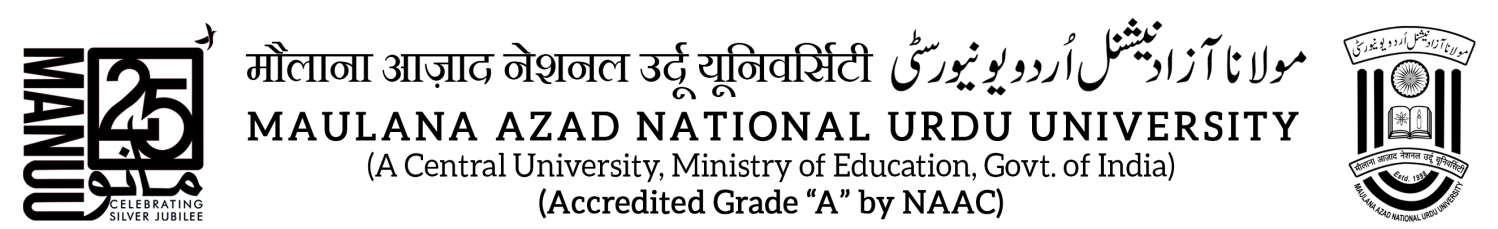 ACKNOWLEDGEMENTReceived 05 sets of applications under Career Advancement Scheme (May - 2022) for Level:___________  to Level:__________ from ________________________________ Designation_______________________ Polytechnic__________________________ in response to notification dated: 21.05.2022.Date:____________						     Signature of the ReceiverPeriod of Assessment for Promotion :From……………………..… to ………………….……Date of appearing before the last Selection Committee under CAS (if appeared):…………………Date of appearing before the last Selection Committee under CAS (if appeared):…………………Date of appearing before the last Selection Committee under CAS (if appeared):…………………Name (in Block Letters):Date of Birth & Age:Father’s Name (in Block Letters):Mother’s Name (in Block Letters):Husband’s Name (in case of married women):Current Designation:Date of Joining:Date of Confirmation:Department:Subject / Discipline:Present Place of Posting:Date of initial appointment:Date of Last Promotion / Upgradation under CAS (Enclosure No………………..):Date of eligibility for promotion for the stage applied:Please indicate whether you belong to SC/ST/OBC/PWD:Address for Correspondence (with Pin code):Permanent Address (with Pin code):Cell Number:Alternate Number:Email Address:ExaminationName of the Board/ UniversityYear of Passing% of Marks obtainedDivisionSubjects studiedEnclosure No.SSC10+2B.A./B.Sc./B.Com/ B.E./B.Tech./OtherM.A./M.Sc./M.Com./M.E./M.Tech./OtherNET/SLET/SET/ GATEOther Degrees       (if any) DegreeTitleDate of AwardUniversityEnclosure No.M.Phil.Ph.D.D.Sc. / D.Litt.ReadingYesNoWritingYesNoSpeakingYesNoExaminationUniversityYear% of marks obtainedDivision & DistinctionEnclosure No.Name of  Employer/ InstitutionDesignationDurationDurationNature of appointment (Regular/Temp/ Adhoc/Part-time)Scale of PayNature of Duties Enclosure No.Name of  Employer/ InstitutionDesignationFromToNature of appointment (Regular/Temp/ Adhoc/Part-time)Scale of PayNature of Duties Enclosure No.DesignationDepartmentDurationDurationExperienceExperiencePay Scale / GradeEncl. No.DesignationDepartmentFromToYearMonthPay Scale / GradeEncl. No.Please clearly specify the period of Leave without Pay :Please clearly specify the period of Leave without Pay :Please clearly specify the period of Leave without Pay :Please clearly specify the period of Leave without Pay :Please clearly specify the period of Leave without Pay :Please clearly specify the period of Leave without Pay :Please clearly specify the period of Leave without Pay :Please clearly specify the period of Leave without Pay :AttendedAttended and Presented papers InternationalNationalState LevelName of the CourseOrganizing AgencyDuration of CourseDuration of CourseNo. of DaysEnclosure No.Name of the CourseOrganizing AgencyFromToNo. of DaysEnclosure No.Name of the Industry/ Agency/Firm etcDuration of CourseDuration of CourseNo. of Weeks Enclosure No.Name of the Industry/ Agency/Firm etcFromToNo. of Weeks Enclosure No.Name of the CourseOrganizing AgencyDuration of CourseDuration of CourseNo. of DaysEnclosure No.Name of the CourseOrganizing AgencyFromToNo. of DaysEnclosure No.Teaching Process (Maximum Point 25)The calculation shall be presented in a table as presented in this Annexure. The table will have the details of courses taught in the academic year in consideration, like Semester, course Code/Name. No. of scheduled classes, classes actually held. The total shall be reduced to 25 points scale.Student’s Feedback (Maximum Point 25)The candidate shall submit average score for each course taught during academic year under consideration on a scale of 25. The average of total of all such score shall be used.Departmental Activities (Maximum Point 20)This section summarizes all the responsibilities assigned by the Head of the Department to a teacher during academic year under consideration through a proper office order. This may include responsibilities like Lab I/c, Time Table I/c, NBA-AICTE work, sponsored projects, departmental newsletter etc. The candidate will earn 3 points per semester for each activity upto a maximum of 20.Institute Activity (Maximum Point 10)This section summarizes all the responsibilities assigned by the Head of the institute to the candidate during academic year under consideration through a proper office order. This may include responsibilities like Head of the Department, Warden, Training and Placement Officer, Estate Officer etc. The candidate will earn 5 points per semester for each activity upto a maximum of 10.ACR (10 Point)ACRs maintained at institute level shall have 10 points based on grading.Contribution to Society (Maximum Point 10)The candidate involved in different initiatives by AICTE. The candidate will earn 5 points per semester for each activity. The claim should be supported by an office order/official communication from the Head of Institute.The grand total of points for all academic years shall be converted to a 10 points scale.Note: The activities mentioned in above criterion are indicative. Principal/Director/HoD may add or remove some of the activities at department and institute level as per the requirement of the institute. Weightage of 10 Marks may be given for ACRs maintained at institute level out of 20 Marks as per following grading.Name:Present Position:Academic Year:Teaching Process:S#SemesterCourse Code/ NameNo. of Scheduled ClassesNo. of actually held classesPoints earnedEnclosure No.11/2018-19CET-100423921/2018-19CET-200393832/2018-19MED-100413942/2018-19BSE-1004241TotalTotalTotal16415723.93S#SemesterCourse Code/ NameAverage Student feedback on the scale of 25Enclosure No.11/2018-19CET-10022.321/2018-19CET-20021.832/2018-19MED-10019.642/2018-19BSE-10022.8TotalTotalTotal86.5S#ActivityCriteria1.Lab I/C3 Point/ semester2.Examination I/C3 Point/ semester3.Consultancy3 Point/ semester4.Timetable I/C3 Point/ semester5.NBA work3 Point/ event6.NAAC Work3 Point/ event7.AICTE Work3 Point/ Semester8.Lab Establishment3 Point/ event9.Organizing Members of Departmental Work3 Point/ Semester10.NIRF Work3 Point/ event11.IQAC Work (AQAC)3 Point/ event12.Coordinators like Internship/ Innovations and Incubation/ Hackathon/MoUs/ Placement/ Techfest/Alumni3 Point/ Semester or 3 Point/event13.Any other Departmental Activity3 Point/ Semester or 3 Point/eventTotal:Total:S#ActivityCriteria1.HoD/Dean4 Point/ semester2.Coordinator appointed by Head of Institute/ Dean of the School2 Point / semester3.Organizing members of  Conference2 Point/ event4.Organizing members of FDP/ Workshop/Seminar 2 Point/ event5.Resource persons/Entrance Test Observers/ ET coordinators/ Invigilators2 Point/ event6.Proctor/Provost/DSW/Deans/Assistant Wardens/ Assistant DSW/Assistant Proctor/CPIO/Assistant CPIO/Centre Superintendent etc.4 Point / semester7.Organizing members of  University events2 Point/ event8.Organizing members of  University Committees 2 Point / semester9.Coordinator appointed by the Dean of the School2 Point / semester10.Polling Officer/Counting Officer/ Election Officers/Returning Officers appointed at Institute level2 Point/ event11.Organizing members of  Sports Committee2 Point / semester12.Any other activity at Institute / School level2 Point / semester or 2 Point/eventExtraordinaryExcellentVery GoodGoodSatisfactory109875S#YearActivityCredit PointCriteriaEnclosure No.1.2018-19ACR10Extraordinary2.ACR8Very Good3.ACR9Excellent4.ACR10ExtraordinaryAverageAverageAverage37/4=9.25S#ActivityCriteria1.Induction Program5 Point/event2.Unnat Bharat Abhiyan5 Point/event3.Yoga Classes5 Point/event4.Blood Donation5 Point/event5.Plantation Drive5 Point/event6.Swach Bahrat Abhiyan5 Point/event7.NSS/NCC5 Point/event8.Fit India Movement5 Point/event9.Mentoring5 Point/event10.Plastic Ban5 Point/event11.Any other activity5 Point/eventName:Present Position:Academic Year:Teaching Process:S#SemesterCourse Code/ NameNo. of Scheduled ClassesNo. of actually held classesCredit Point claimedEnclosure No.1.2.3.4.5.Total Point (out of 25):Total Point (out of 25):Total Point (out of 25):Total Point (out of 25):Total Point (out of 25):S#SemesterCourse Code/NameAverage Student feedback on the scale of 25 Credit PointsEnclosure No.1.2.3.4.5.Total Point (out of 25):Total Point (out of 25):Total Point (out of 25):S#SemesterActivityCredit Point claimed        Criteria (3 Point/ Semester or              3 Point/eventEnclosure No.1.2.3.4.5.Total Point (out of 20):Total Point (out of 20):Total Point (out of 20):S#SemesterActivityCredit Point claimed        Criteria (4 Point/ Semester) and            (4 Point/ Semester or 3 Point/eventEnclosure No.1.2.3.4.Total Point (out of 10):Total Point (out of 10):Total Point (out of 10):S#YearActivityCredit Point claimedCriteria(As per Annexure)Enclosure No.1.2.3.4.Total Credit Points :Total Credit Points :Total Credit Points :S#SemesterActivityCredit PointCriteria                  (5 Point/event)Enclosure No.1.2.3.4.Total Point (out of 10):Total Point (out of 10):Total Point (out of 10):SummarySummaryAcademic Year Academic Year Academic Year Academic Year Academic Year Academic Year SummarySummary123456A.Teaching Process (Max Points 25)B.Students’ feedback (Max Points 25)C.Departmental Activities (Max Points 20)D.Institute Activities (Max Points 10)E.ACR (Max Points 10)(To be filled by Head/Dean)F.Contribution to society (Max Points 10)Total (Max Points 100)Total (Max Points 100)Total on 10 Point scaleTotal on 10 Point scaleAverage 360° feedback Score of the Assessment periodAverage 360° feedback Score of the Assessment period1.Name:2.Department :3.Date of Birth:4.Present Position:5.Employee ID No.:6.Date of Joining:7.Period of absence from duty on leave, training, etc., during the period of report:8.Description of work on which engaged during the period:1.Personality 2.Capacity for sustained work3.Tact and ability to work with others4.Knowledge of work5.Initiative to adopt new methods of teaching and research6.Power to inspire confidence in students7.Responsibility8.Commitment to Assigned duties9.Contribution towards University/School10.Assessment of Integrity, if anything adverse has come to your notice please specify it alsoOverall Assessment out of 10:Overall Assessment out of 10:Statement of the Head of the Department:-Remarks of the Dean of the School (if any):-